دوري كرة القدمنظمت كلية العلوم بالزلفي دوري كرة القدم للموظفين لكليات وإدارات جامعة المجمعة بالزلفي في صالة نادي الزلفي الرياضي ففي الجولة الاولى التقاء فريق كلية التربية بفريق كلية طب الأسنان يوم الأحد 4/6/1434هـ حيث فاز فريق كلية التربية بنتيجة 3 – 0وفي الجولة الثانية التقاء فريق كلية التربية بفريق إدارة التشغيل والصيانة يوم الاثنين 5/6/1434هـ حيث فاز فريق كلية التربية بنتيجة 4 – 1وفي الجولة الثالثة التقاء فريق كلية التربية بفريق إدارة الخدمات يوم الثلاثاء 6/6/1434هـ حيث فاز فريق كلية التربية بنتيجة 4 – 0وبهذه النتيجة تحقق كلية التربية انتصارات متتالية تؤهلها للمباراة النهائية على كاس البطولة يوم الأحد القادم .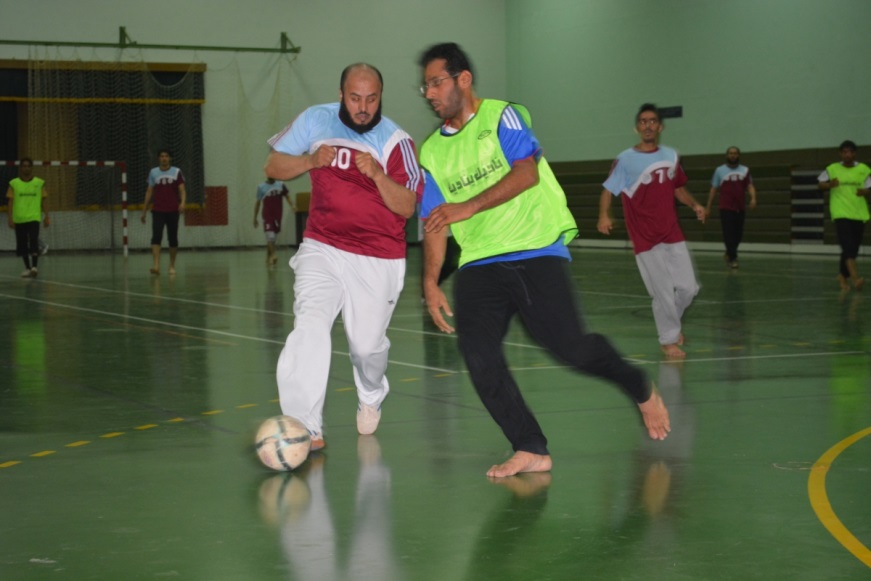 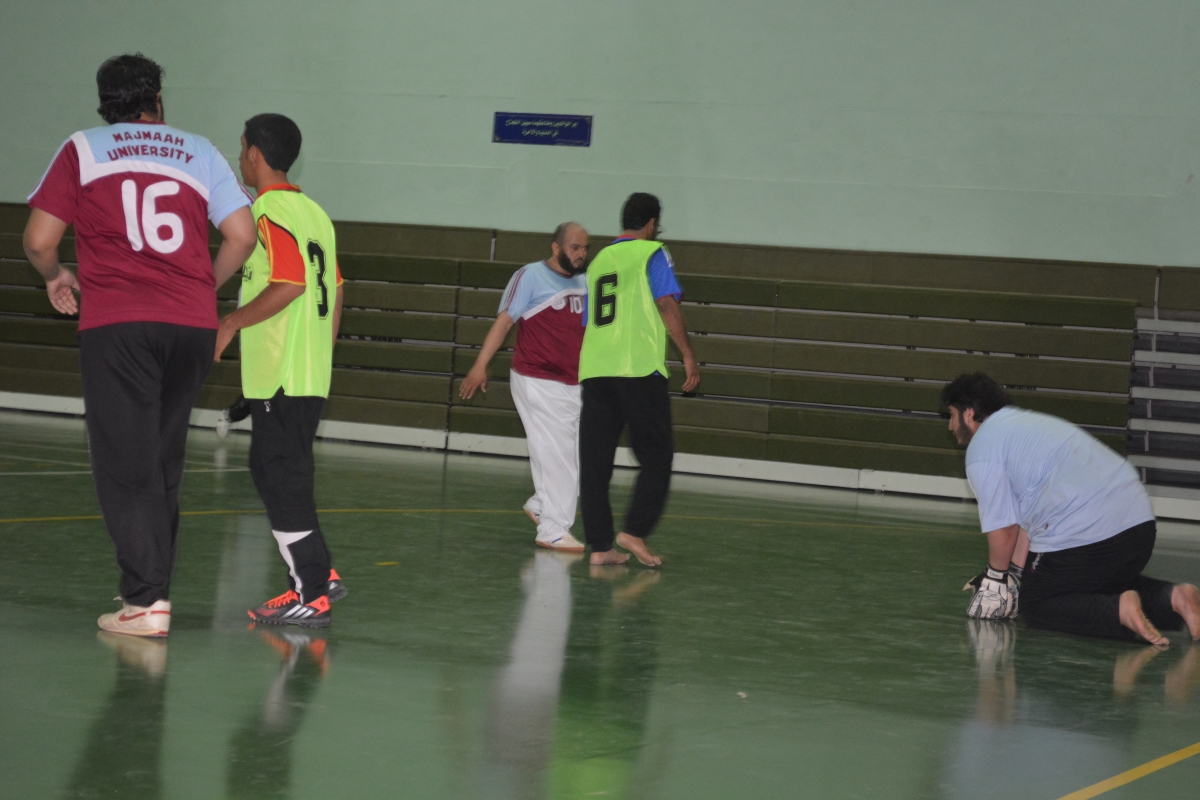 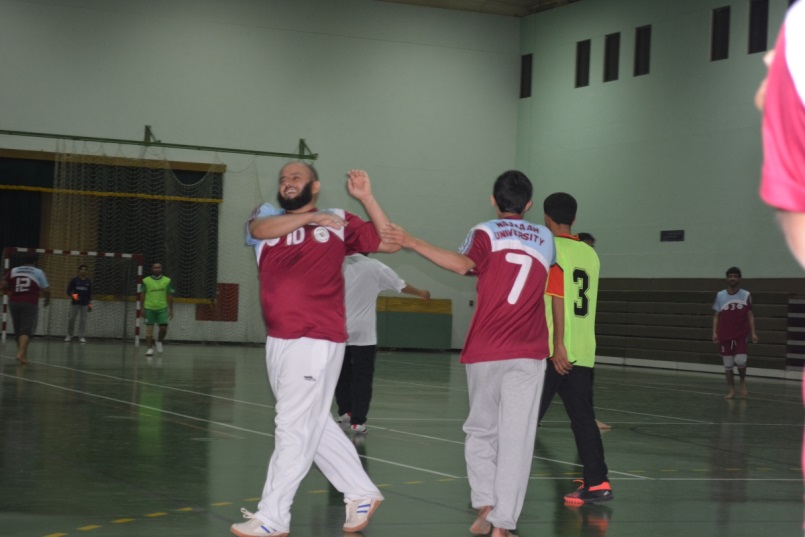 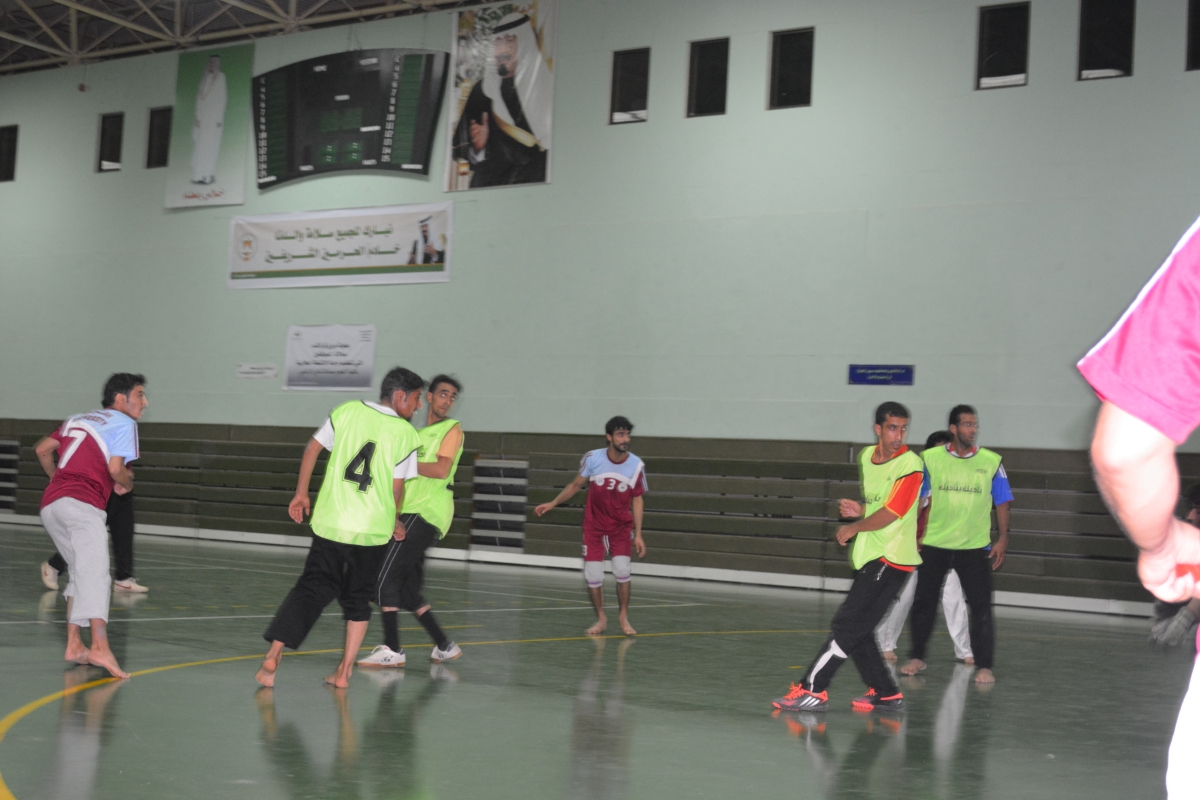 